Школьный конкурс 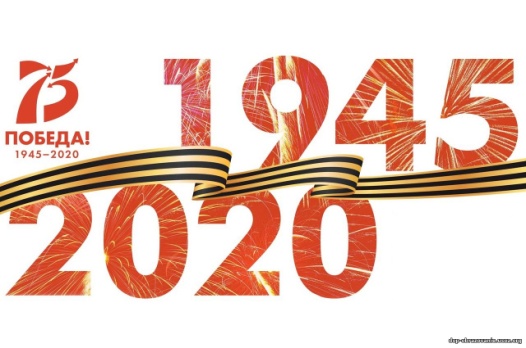 уголков боевой славы «Мы помним! Мы гордимся!»,                                                      посвящённый 75-летию Победы  в Великой Отечественной войне                            1941-1945 гг. Давно закончилась война… Затекли и сравнялись с землёй окопы, заросли травой временные фронтовые дороги, цветами покрылись блиндажи. Но земля всегда будет помнить о войне. Нынешнее поколение в неоплатном долгу перед теми, кто остался на полях сражений, перед теми, кто вернулся, обеспечив нам мирную, спокойную жизнь на Земле. Именно поэтому наш долг – помнить о тех суровых днях и героях войны.Каждый год к празднику Великой Победы во всех образовательных учреждениях оформляются тематические уголки и уголки боевой славы, в память о тех страшных страницах истории нашей Родины, о героях фронта и тыла, о генералах, партизанах, медиках, разведчиках, простых солдатах и миллионах обыкновенных людей, без которых эта Великая Победа не могла быть возможна - о Великом подвиге народа!К празднованию 75-летия Победы в Великой Отечественной войне мы приглашаем принять участие в конкурсе уголков боевой славы «Мы помним! Мы гордимся!» все классные коллективы школы во главе с классными руководителями.Темы уголков боевой славы для классов:1.Города-герои2.Пионеры-герои3.Награды Великой Отечественной войны: ордена и медали4.Великие сражения Великой Победы5.Военная техника времён Великой Отечественной войны6.Музыка войны  - история создания песен военных лет7.Плакаты в годы Великой Отечественной войны8. Фильмы о Великой Отечественной войне 9. «Повсюду в мире обелиски как души рвутся из земли» - Памятники Великой Отечественной войны10. «Великий Май, победный Май»Будем рады, если наш конкурс поможет его участникам раскрыться и проявить свои таланты и творческие способности.